GrenadaGrenadaGrenadaGrenadaApril 2026April 2026April 2026April 2026MondayTuesdayWednesdayThursdayFridaySaturdaySunday12345Good FridayEaster Sunday6789101112Easter Monday1314151617181920212223242526Carriacou Maroon and String Band Music Festival27282930NOTES: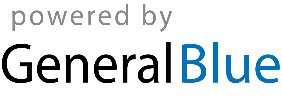 